第１０号様式（第１３条関係）景観まちづくり協議会解散届出書年	月	日（宛先）茅ヶ崎市長届出者所在地名称代表者氏名	電話番号認定を受けている景観まちづくり協議会を解散したので、次のとおり届け出ます。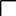 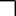 認定番号及び認定年月日認定番号及び認定年月日認定番号及び認定年月日認定番号及び認定年月日認定番号及び認定年月日第号年月日団体の名称解散の理由解散年月日年月日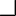 